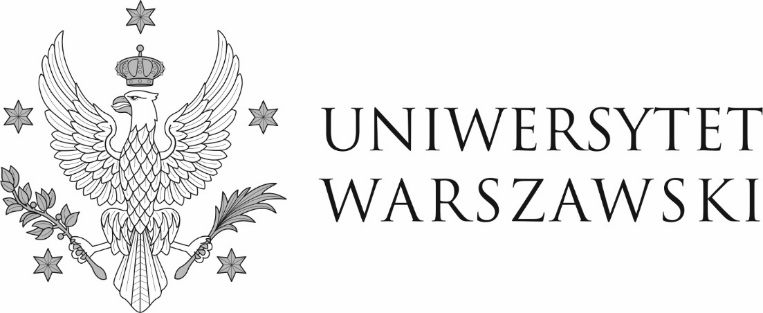 Warszawa, dnia 08.08.2022 r.DZP-361/55/2022/AZ/884Do wszystkich zainteresowanychDotyczy przetargu nieograniczonego nr DZP-361/55/2022 na „Dostawę  systemu zabezpieczeń ruchu sieciowego dla Biblioteki Uniwersyteckiej w Warszawie” INFORMACJE Z OTWARCIA OFERTZamawiający działając zgodnie z art. 222 ust. 5 ustawy z dnia 11 września 2019 r. – Prawo zamówień publicznych (Dz. U. z 2021 r. poz. 1129, z późn. zm.) informuje, że do upływu terminu składania ofert wpłynęła następująca oferta:								W imieniu ZamawiającegoPełnomocnik Rektora ds. zamówień publicznychmgr Piotr SkuberaNumer ofertyWykonawcaCena (brutto)Termin (okres) wykonania zamówienia12341BNGS S.C. Marcin Pietrzak Marzena Mueller-PietrzakGawota 11b/202-830 Warszawa315 764,37 zł21 dni